РІЧНИЙ ЗВІТ ПРО ПРОЗОРІСТЬ Товариства з обмеженою відповідальністю«Аудиторської Фірми «ОЛЕСЯ»(Надалі – Компанія)ЗМІСТ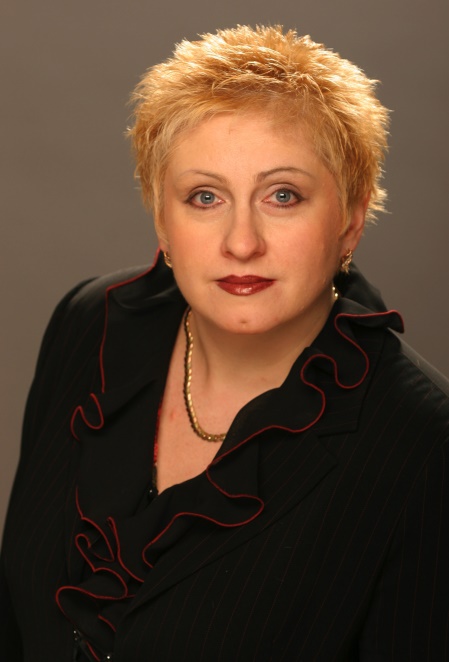 Звернення директора ТОВ «АФ «ОЛЕСЯ»Шановні колеги!!!Служити інтересам суспільства надаючи компетентні аудиторські послуги на основі професійного, зваженого, об’єктивного, обґрунтованого і незалежного судження є місією нашої Компанії. В своїй діяльності ми керуємося Кодексом етики професійних бухгалтерів Міжнародної федерації бухгалтерів та Міжнародними стандартами  контролю якості, аудиту, огляду, іншого надання впевненості та супутніх послуг. Умови аудиторської діяльності швидко змінюються. Для ТОВ «АФ «ОЛЕСЯ» пріоритетом в поточних умовах залишається незмінна якість нашої роботи. В своїй діяльності ми прагнемо надавати якісні аудиторські послуги користувачам фінансової інформації і працюємо над тим, щоб відповідати найвимогливішим запитам сьогодення. Ми впевнені, що сьогодні лише високопрофесійні, технологічні та прозорі компанії здатні користуватися стійкою довірою з боку користувачів аудиторських та консалтингових послуг. Наш успіх - це висока оцінка наших послуг клієнтами і довіра з їхнього боку. В першу чергу ми націлені на те, щоб наша робота завжди залишалася на найвищому рівні.Пропонуємо  Вашій увазі Звіт про прозорість Товариства з обмеженою відповідальністю«Аудиторська Фірма «ОЛЕСЯ» за 2020 рік.Галина Агафонова ДиректорТОВ «Аудиторська Фірма «ОЛЕСЯ»Законодавчі вимоги до Звіту про прозорістьЗвіт про прозорість розроблений відповідно до вимог статті 40 Директиви Європейського Парламенту та Ради про обов’язковий аудит річної та консолідованої звітності № 2006/43 / ЄС, статті 37 Закону України «Про аудит фінансової звітності та аудиторську діяльність» від 21.12.2017р. №2258-VIII.Загальна інформація про КомпаніюТовариство з обмеженою відповідальністю «АУДИТОРСЬКА ФІРМА «ОЛЕСЯ» надає послуги у сфері аудиту, консалтингу, фінансового консультування, оподаткування, а також супутні послуги клієнтам державного і приватного секторів, що здійснюють свою діяльність у різних галузях економіки.Товариство з обмеженою відповідальністю «Аудиторська Фірма «ОЛЕСЯ» (ТОВ «АФ «ОЛЕСЯ»), ідентифікаційний код юридичної особи 22930490, зареєстроване та здійснює аудиторську діяльність з 1995 року.За час своєї діяльності ТОВ «АФ «ОЛЕСЯ» зросла з невеликої аудиторської фірми до багатопрофільної аудиторської Компанії, яка надає кваліфіковані послуги у фінансово-економічній і юридичній галузях як українським, так і іноземним компаніям і приватним особам. В даний час наш колектив налічує  18 фахівців: атестованих аудиторів, професійних бухгалтерів, консультантів і юристів, готових реалізувати складні проекти в різних галузях економіки і права. Це висококваліфіковані фахівці, захоплені своєю справою, бажаючі досягти найкращих результатів. Всі співробітники Компанії мають вищу освіту і багаторічний досвід успішної роботи в сфері економіки, фінансів та аудиту. Сертифіковані аудитори Компанії підтвердили високій рівень знань Міжнародних стандартів фінансової звітності та мають відповідні кваліфікаційні свідоцтва.Нашими замовниками є як великі державні та приватні компанії, так і підприємства малого і середнього бізнесу, при цьому, ми намагаємося застосовувати індивідуальний і гнучкий підхід до кожного з наших клієнтів.Офіс Компанії розташований у м. Києві за адресою: вул. Васильківська 13, оф.4.ТОВ «АФ «ОЛЕСЯ» включено до Реєстру аудиторів та суб’єктів аудиторської діяльності, що оприлюднюється у мережі Інтернет на веб - сторінці Аудиторської палати України https://www.apu.com.ua/, за № 4423, в тому числі у Розділ «Суб'єкти аудиторської діяльності, які мають право проводити обов'язковий аудит фінансової звітності підприємств, що становлять суспільний інтерес».Враховуючи, що закон «Про аудит фінансової звітності  та аудиторську діяльність» набув чинності з 1 січня 2018 року та введений в дію з 1 жовтня 2018 року, першим звітним роком за який ТОВ «ОЛЕСЯ» подає звіт про прозорість є 2018 рік.Опис організаційно-правової структури  та структури власностіТОВ «АФ «ОЛЕСЯ» є підприємством приватної форми власності, зареєстрованим у відповідності до чинного законодавства України. Згідно статті 5 Закону України «Про аудит фінансової звітності та аудиторську діяльність» загальний розмір частки засновників (учасників) аудиторської фірми, які не є аудиторами та/або аудиторськими фірмами, у статутному капіталі не може перевищувати 30 відсотків. Власниками ТОВ «АФ «ОЛЕСЯ»  є фізичні особи, громадяни України, аудитор Агафонова Г.В. – частка 70% та Агафонов С.Л, частка 30%. ТОВ «АФ «ОЛЕСЯ» не є членом мережі.Опис структури управління аудиторської фірмиВищим органом управління ТОВ «АФ «ОЛЕСЯ» є загальні збори учасниківВиконавчий орган – директор, що призначається загальними зборами учасників. За законом посадовою особою, яка відповідно до установчих документів здійснює керівництво аудиторською фірмою, може бути лише аудитор.  Директором фірми є аудитор Агафонова Г.В.Наша соціальна відповідальністьКультура корпоративної соціальної відповідальності це невід’ємна частина функціонування ТОВ «АФ «ОЛЕСЯ» Вона є основою нашої щоденної роботи, внутрішніх і зовнішніх комунікацій, а також визначає нашу участь у соціальних проектах. Ми впевнені, що можемо внести свій активний внесок в сталий економічний і соціальний розвиток України. Наше прагнення служити зростанню української економіки та створенню сприятливих умов для залучення інвестицій ми реалізуємо шляхом сумлінного ставлення до виконання своїх обов’язків. Ми підтримуємо ініціативи, спрямовані на протидію і боротьбу з корупцією. Ми переконані, що системний етичний підхід до ведення бізнесу сприяє зміцненню лідерства нашої держави і формування кращого майбутнього для України.Опис системи внутрішнього контролю якості та твердження органу управління або наглядового органу про її ефективністьНаявність ефективної та постійно діючої системи контролю якості є невід’ємною умовою надання якісних послуг. Система внутрішнього контролю якості послуг розроблена та впроваджена фірмою відповідно до Концептуальної основи якості аудиту та МСКЯ1 «Контроль якості для фірм, що виконують аудити та огляди фінансової звітності, а також інші завдання з надання впевненості і супутні послуги», виданих Радою з Міжнародних стандартів аудиту та надання впевненості. Політики та процедури контролю якості професійних послуг ТОВ «АФ «ОЛЕСЯ» включені до відповідного Положення з контролю якості, яке доступно всім працівникам Компанії, зайнятим в обслуговуванні клієнтів. Ці політики і пов’язані з ними процедури призначені надати Компанії достатню впевненість, що сама Компанія та її персонал дотримуються професійних стандартів та застосовних законодавчих і нормативних вимог та що звіти, які надаються Компанією або партнерами із завдань, відповідають обставинам.Система контролю якості Компанії базується на таких елементах контролю:відповідальність керівництва за якість всередині компанії;етичні вимоги та незалежність;прийняття завдання, продовження співпраці з клієнтом та виконання конкретних завдань;людські ресурси;виконання завдання;моніторинг;реклама.Зазначені елементи застосовуються для всіх професійних послуг, що надаються Компанією відповідно до Міжнародних стандартів контролю якості, аудиту, огляду та іншого надання впевненості та супутніх послуг. Кожен аудитор та працівник Компанії, певною мірою, є відповідальним за виконання політик контролю якості Компанії та несе персональну відповідальність за якість своєї роботи. Кінцеву відповідальність за організацію, впровадження і вдосконалення системи контролю якості аудиторської фірми несе директор фірми. На рівні конкретного завдання відповідальність за контроль якості несе директор фірми. Професійні стандарти та законодавство висувають до аудиторів та аудиторських фірм вимоги дотримання етичних вимог, які включають Кодекс етики Міжнародний кодекс етики, прийнятий Радою з міжнародних стандартів етики для бухгалтерів та оприлюднений Міжнародною федерацією бухгалтерів, та застосовні вимоги чинного законодавства України. ТОВ «АФ «ОЛЕСЯ»  запровадило та підтримує політики та процедури для забезпечення дотримання відповідних етичних вимог.Прийняття і продовження відносин з клієнтами і конкретних завдань здійснюються Компанією з урахуванням результатів оцінки замовника як потенційного клієнта і продовження співпраці з уже існуючим клієнтом, та ризиків, пов’язаних з наданням професійних послуг за конкретних обставин. Оцінка виконується шляхом аналізу інформації із відкритих зовнішніх джерел та інформації, отриманої під час минулого досвіду співпраці з клієнтом. Приймаються чи продовжуються лише ті завдання та взаємовідносини, для яких Компанія має необхідні для цього можливості, включно з часом та ресурсами; зможе дотриматися відповідних етичних вимог та вимог чинного законодавства; розглянула питання чесності клієнта і не має інформації, яка б свідчила про нечесність клієнта; досягла розуміння з клієнтом стосовно послуг, що надаються.Кадрова політика Компанії полягає у тому, щоб забезпечити компанію персоналом, який володіє необхідними якостями для задоволення потреб клієнтів у якісних послугах. Компанія визначає досвід, здібності та компетенцію, потрібні для виконання завдання, в тому числі для виконання функцій керівника завдання. Компанія призначає персонал на завдання, ґрунтуючись на їх знаннях, досвіді, здібностях і можливостях, які потрібні за конкретних обставин, і характері та обсязі здійснення необхідного нагляду. Також у Компанії створені умови для постійного професійного розвитку персоналу. Аудитори ТОВ «АФ «ОЛЕСЯ», крім сертифікатів аудитора, мають дипломи з міжнародних стандартів фінансової звітності поважних професійних організацій – АССА.Завдання з надання аудиторських послуг виконуються відповідно до професійних стандартів і застосовних законодавчих і нормативних вимог. Для забезпечення цього Компанія розробляє власні та використовує готові методики і набори стандартизованої документації, застосовує спеціалізоване програмне забезпечення для аудиту. За роботою кожної окремої групи із завдань здійснюється відповідний нагляд, огляд виконаної роботи та моніторинг окремих завдань.Моніторинг передбачає постійний розгляд і оцінку відповідності організації, ефективності функціонування системи контролю якості Компанії і дотримання нею своїх політик і процедур контролю якості. Метою моніторингу політик і процедур контролю якості є оцінка дотримання Компанією професійних вимог стандартів та застосовних законодавчих і нормативних актів; ефективності запровадження системи контролю якості; правильності застосування політик і процедур Компанії з контролю якості персоналом Компанії.Керівництво Компанії вважає запроваджену систему внутрішнього контролю якості аудиторських послуг ефективною, проте постійно працює над її удосконаленням.Інформація про дату останньої зовнішньої перевірки системи контролю якостіОстання зовнішня перевірка системи контролю якості аудиторських послуг ТОВ «АФ «ОЛЕСЯ» відбулася у 2020 р. Наказ Державної Установи «Орган суспільного нагляду за аудиторською діяльністю» про проходження перевірки з контролю якості  від 24 грудня 2020 року № 65-кяПерелік підприємств, що становлять суспільний інтерес, яким надавалися послуги з обов’язкового аудиту в попередньому фінансовому роціПоняття підприємства, що становить суспільний інтерес, вперше визначено у законодавстві України у 2017 р. через внесення змін до статті 1 Закону України «Про бухгалтерський облік та фінансову звітність», які почали застосовуватися з 1 січня 2018 року.«Підприємства, що становлять суспільний інтерес, - підприємства - емітенти цінних паперів, цінні папери яких допущені до торгів на фондових біржах або щодо цінних паперів яких здійснено публічну пропозицію, банки, страховики, недержавні пенсійні фонди, інші фінансові установи (крім інших фінансових установ та недержавних пенсійних фондів, що належать до мікропідприємств та малих підприємств) та підприємства, які відповідно до цього Закону належать до великих підприємств.»Поняття «обов’язковий аудит фінансової звітності» та «завдання з обов’язкового аудиту фінансової звітності» визначені Законом України «Про аудит фінансової звітності та аудиторську діяльність», введеним в дію з 1 жовтня 2018р. «Обов’язковий аудит фінансової звітності - аудит фінансової звітності (консолідованої фінансової звітності) суб’єктів господарювання, які відповідно до законодавства зобов’язані оприлюднити або надати фінансову звітність (консолідовану фінансову звітність) користувачам фінансової звітності разом з аудиторським звітом, що проводиться суб’єктами аудиторської діяльності на підставах та в порядку, передбачених цим Законом».«Завдання з обов’язкового аудиту фінансової звітності - завдання з надання обґрунтованої впевненості, що приймається і виконується суб’єктом аудиторської діяльності відповідно до вимог цього Закону та міжнародних стандартів аудиту шляхом перевірки фінансової звітності або консолідованої фінансової звітності з метою висловлення незалежної думки аудитора про її відповідність в усіх суттєвих аспектах і відповідність вимогам міжнародних стандартів фінансової звітності або національних положень (стандартів) бухгалтерського обліку та законів України».1. Товариство з додатковою відповідальністю «Страхова компанія «Альфа-Гарант» 32382598 мале К, 65.12 фінансова звітність рік Дирекція ТДВ 90000 90 16.03.2020 16.03.2020 аудиторському комітету немодифікована https:\\alfagarant.com2. Приватне Акціонерне Товариство "Страхова компанія "Амальтея" 25017527 мікро К, 65.12 фінансова звітність рік Наглядова Рада 67000 105 28.04.2020 28.04.2020 наглядовій раді немодифікована https://amaltea.com.ua3. Приватне Акціонерне Товариство  "Страхова компанія "Інтер-Поліс" 19350062 мікро К, 65.12 фінансова звітність рік Наглядова Рада 105000 105 10.03.2020 10.03.2020 наглядовій раді немодифікована http://www.inter-policy.com.4. Приватне акціонерне товариство «Страхова Група «Ю.БІ.АЙ.КООП» 31113488 мале К, 65.12 фінансова звітність рік Наглядова Рада 100000 200 03.03.2020 03.03.2020 наглядовій раді немодифікована https:\\www.ubi.ua5. Товариство з додатковою відповідальністю «Страхова компанія «Ніка» 30415998 мале К, 65.12 фінансова звітність рік загальні збори учасників товариства 90000 90 27.03.2020 27.05.2020 ревізійній комісії думка із застереженням https:\\nika.uafin.net6. Приватне Акціонерне Товариство АТ "Страхова компанія "Аско-Медсервіс" 13550765 мале К, 65.12 фінансова звітність рік загальні збори учасників 100000 100 26.05.2020 26.05.2020 аудиторському комітету думка із застереженням  http://ams.com.ua7. Приватне акціонерне товариство «Страхова Компанія «Форміка» 22917331 мале К, 65.12 фінансова звітність рік виконавчий орган 65000 65 28.04.2020 28.04.2020 керівництву думка із застереженням https:\\formika.com.ua8. Товариство з додатковою відповідальністю «Страхова компанія «Гамайун» 31901152 мікро К, 65.12 фінансова звітність рік  загальні збори учасників товариства 55000 55 25.03.2020 25.03.2020 наглядовій раді думка із застереженням  https:\\sc-gamaiun.profit-ukraine.com.ua 9. Приватне акціонерне товариство «Страхова Компанія «Бусін» 19492371 середнє К, 65.12 фінансова звітність рік наглядова рада  149000 250 16.03.2020 16.03.2020 аудиторському комітету немодифікована https:\\www.busin.com.ua10. Товариство з обмеженою відповідальністю "Межирічинський гірничо-збагачувальний комбінат 30597936 велике В, 07.29 фінансова звітність рік загальні збори учасників товариства 180000 233 27.08.2020 27.08.2020 керівництву думка із застереженням https://mgok.com.ua11. Комунальне підприємство «Керуюча компанія з обслуговування Житлового фонду Деснянського району м. Києва» 39605452 велике N.81.10 фінансова звітність рік виконавчий орган в особі директора 199000 199 25.02.2020 25.02.2020 керівництву немодифікована https:\kyiavaudit.gov.ua12. Товариство з обмеженою діяльністю   «Компанія з управління активами «ТАСК-ІНВЕСТ» 34045704 мале К, 66.19 фінансова звітність рік загальні збори учасників товариства 55000 5 21.02.2020 21.02.2020 дирекція ТОВ немодифікована www.task.ua.13. Комунальне підприємство "Керуюча компанія з обслуговування житлового фонду "Святошинського району м.Києва"39607507 велике N.81.10 фінансова звітність рік виконавчий орган в особі директора 48000 48 10.02.2020 10.02.2020 керівництву немодифікована http://kk.svyatoshin.org.ua14. Комунальне підприємство "Керуюча компанія з обслуговування житлового фонду Оболонського р-ну м.Києва"39611267 велике N.81.10 фінансова звітність рік виконавчий орган в особі директора 70000 70 17.02.2020 17.02.2020 керівництву немодифікована obolonmk.kiev.ua15. Комунальне підприємство "Керуюча компанія з обслуговування житлового фонду Солом'янського р-ну м.Києва"35756919 велике N.81.10 фінансова звітність рік виконавчий орган в особі директора 49900 50 18.02.2020 18.02.2020 керівництву немодифікована kpsolor.com.ua16.Товариство з обмеженою відповідальністю  "Мотронівський гірничо-збагачувальний комбінат"39376858 велике В. 07.29 фінансова звітність рік загальні збори учасників товариства 180000 232 25.06.2020 25.06.2020 керівництву думка із застереженням https://mgok.com.ua17. Товариство з обмеженою відповідальністю "Центральний оптовий ринок продовольства "Фудцентр"32960109 мале 46.90 фінансова звітність рік загальні збори учасників товариства 110000 110  30.12.2020 30.12.2020 керівництву думка із застереженням foodcenter.com.ua18. Приватне Акціонерне Товариство "Страхова компанія  "Фенікс" 3525951 мікро К, 65.12 фінансова звітність рік  загальні збори учасників товариства 65000 65 24.04.2020 24.04.2020 керівництву думка із застереженням  www.skfenix.net.ua19. Приватне акціонерне товариство «Страхова Компанія «Форміка» 22917331 мале К, 65.12 огляд фінансової звітності за 9 м. 2020 року виконавчий орган 50000 50 10.11.2020 10.11.2020  думка із застереженням https:\\formika.com.ua20. Приватне Акціонерне Товариство "Страхова компанія  "Аско-Донбас Північний" 13494943 мале К, 65.12 фінансова звітність рік  наглядова рада 115000 115 10.04.2020 10.04.2020 наглядовій раді  думка із застереженням  https://askods.com21. Приватне Акціонерне Товариство "Українська автомобільна корпорація" 3121566 велике  G, 70.10 фінансова звітність рік  наглядова рада 255000 255 10.04.2020 10.04.2020 наглядовій раді  немодифікована  https://ukravto.ua22. Товариство з додатковою відповідальністю  "Страхова компанія "Віп-Капітал" 35533505 мікро К, 65.12 фінансова звітність рік  наглядова рада 65000 65 22.04.2020 22.04.2020 наглядовій раді  думка із застереженням  https://vipcapital.com.ua23. Товариство з додатковою відповідальністю "Експрес-страхування" 36086124 мале К, 65.12 фінансова звітність рік дирекція 155000 232 24.04.2020 24.04.2020 наглядовій раді немодифікована  http://www.express-insurance.com.ua24. Товариство з додатковою відповідальністю "Страхова компанія "Арсенал лайф" 39180855 мале К, 65.12 фінансова звітність рік загальні збори акціонерів 80000 80 03.03.2020 03.03.2020 аудиторському комітету думка із застереженням  https://www.arsenal-life.com25. Приватне Акціонерне Товариство "Українська транспортна страхова компанія" 22945712 мале К, 65.12 фінансова звітність рік наглядова рада  105000 90 28.05.2020 28.05.2020 аудиторському комітету немодифікована http://www.utico.ua26. Приватне Акціонерне Товариство "УКРАГРО НПК" 5489326 велике   46.75 фінансова звітність рік аудиторський комітет 220000 220 11.09.2020 11.09.2020 аудиторський комітет думка із застереженням http://urozhai.ua27. Приватне Акціонерне Товариство "Сумихімпром" 5766356 велике   20.15  фінансова звітність рік керуючий санацією 240000 207 28.04.2020 28.04.2020 керуючий санацією думка із застереженням http://sumykhimprom.com.uaІнформація про безперервне навчання аудиторівБезперервне навчання аудиторів та підтримання належної професійної кваліфікації є вимогою закону, професійних стандартів та запорукою забезпечення належної якості аудиторських послуг. Працівники Компанії беруть участь у загальному та спеціальному професійному навчанні та підвищенні кваліфікації, що дозволяє їм виконувати покладені на них обов’язки. Співробітники Компанії заохочуються до складання кваліфікаційних іспитів на отримання сертифікату аудитора.Навчання аудиторів та інших працівників здійснюється у різних формах. Аудитори на протязі року проходять навчання, постійно удосконалюючи свої професійні знання. Компанія сприяє професійному розвитку персоналу шляхом відвідування семінарів, курсів та тренінгів з питань бухгалтерського обліку, оподаткування та інших, які сприяють отриманню нових знань та навичок. Також проходить навчання без відриву від роботи шляхом проведення тематичних семінарів всередині Компанії з питань змін у стандартах бухгалтерського обліку та фінансової звітності, професійних стандартах, податковому та цивільному законодавстві; забезпечення персоналу доступом до електронних ресурсів, професійних видань та баз даних.Відомості щодо принципів оплати праці ключових партнерівОплата праці ключових партнерів здійснюється залежно від кваліфікації та результатів праці кожного ключового партнера, особистого вкладу в Компанію та прихильності якості. Винагорода ключових партнерів складається з щомісячного фіксованого окладу та доплат за результатами праці за період.Система оцінки результатів праці застосовується до всіх ключових партнерівОпис політики ротації ключових партнерів з аудиту та аудиторів, залучених до виконання завдання з обов’язкового аудитуПолітика ротації ключових партнерів з аудиту та аудиторів, залучених до виконання завдання з обов’язкового аудиту відповідає Кодексу етики та вимогам Закону «Про аудит фінансової звітності та аудиторську діяльність».Внутрішні стандарти Компанії передбачають заміну ключового партнера з аудиту та аудиторів у завданнях з обов’язкового аудиту фінансової звітності конкретного клієнта кожні сім років з дати їх призначення без права брати участь у виконанні завдання з обов’язкового аудиту цього підприємства протягом наступних трьох років. При цьому механізм поступової ротації застосовується поетапно до конкретних осіб, а не до всієї групи, яка виконує завдання.Інша інформаціяДоходи від надання послуг з обов’язкового аудиту фінансової звітності підприємств, що становлять суспільний інтерес, і суб’єктів, що належать до групи компаній, материнською компанією яких є такі підприємства за 2020р. –3012,9 тис. грн. Доходи від надання послуг з обов’язкового аудиту фінансової звітності інших юридичних осіб за 2020р. – 2994,0 тис. грн.Доходи від надання послуг з надання впевненості щодо огляду історичної фінансової інформації за 2020р. – 285,0 тис. грн.Доходів від надання дозволених неаудиторських послуг підприємствам, що становлять суспільний інтерес у 2020р. – відсутні.Доходи від надання неаудиторських послуг іншим юридичним особам за 2020р. – 84,0 тис.грн.Інформація про пов’язаних осіб суб’єкта аудиторської діяльностіПов’язаними особами Компанії у 2020 році були:  власник та директор Компанії аудитор Агафонова Г.В. та власник Компанії Агафонов С.Л.«26» квітня 2021 року